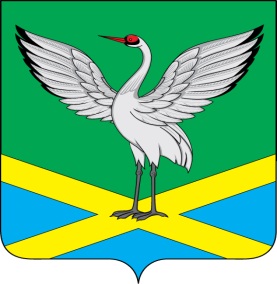 Совет городского поселения «Забайкальское»муниципального района «Забайкальский район»IV-го созываРЕШЕНИЕ« 17»  июня 2020 г.                                                                            № 206пгт. Забайкальск         В соответствии с ч. 1 ст. 10 Федерального закона от 21.12.2001 № 178-ФЗ «О приватизации государственного и муниципального имущества»  Российской Федерации, с учетом протеста прокуратуры Забайкальского района № 07-22а-2020/1450  от 18.03.2020г,   руководствуясь Уставом городского поселения «Забайкальское», Совет городского поселения «Забайкальское» решил:    1. Внести в решение Совета городского поселения «Забайкальское» от 24.08.2018 г. № 125  «Об утверждении Положения о Порядке управления и распоряжения имуществом, находящимся в муниципальной собственности городского поселения «Забайкальское» следующие изменения:1.1. пп.5 п.7 Раздела 1 Положения изложить в следующей редакции:« 5) имущество, предназначенное для решения вопросов местного значения в соответствии с частями 3 и 4 статьи 14, частью 3 статьи 16 и частями 2 и 3 статьи 16.2 Федерального закона  от 6 октября 2003 года № 131-ФЗ «Об общих принципах организации местного самоуправления в Российской Федерации», а также имущество, предназначенное для осуществления полномочий по решению вопросов местного значения в соответствии с частями 1 и 1.1 статьи 17 Федерального закона  от 6 октября 2003 года № 131-ФЗ «Об общих принципах организации местного самоуправления в Российской Федерации».1.2. п. 1.3. ч. 1 раздела 2 Положения исключить.1.3. Во 2 абзаце п.5 Раздела 3 слова «Администрации Медведского сельского поселения» читать «Администрации городского поселения «Забайкальское».2. Настоящее решение вступает в силу с момента опубликования.3. Настоящее решение опубликовать (обнародовать) на официальном сайте городского поселения «Забайкальское» и в информационном вестнике «Вести Забайкальска».4. Контроль за исполнением настоящего решения возложить на главугородского поселения «Забайкальское».Глава городского поселения «Забайкальское»                                                                     О. Г. ЕрмолинО внесении изменений в положение о порядке управления и распоряжения имуществом, находящимся в муниципальной собственности городского поселения «Забайкальское», утвержденного  решением Совета городского поселения «Забайкальское»  муниципального района «Забайкальский район» IV-го созыва № 125 от 24 августа 2018 г.